APPLICATION FOR EMPLOYMENT1. PLEASE FILL UP THE FOLLOWING BLANKS IN BLOCK LETTERS2. PLEASE MARK NA AGAINST COLUMNS WHICH ARE NOT APPLICABLE TO YOU    Post Applied for 			   Date of interview/Written Test                         PERSONAL DATA1. Name …………..…………………………………………………….2. Father’s/ Husband’s Name and Occupation ………………………………………………..							…………………………………………………….3. Address for Communication 			…………………………………………………….							…………………………………………………….							………………………Pin ………………………..Mobile No:………………………………………..4. Permanent Address		           		 …………………………………………………….							…………………………………………………….							………………………Pin………………………...Mobile No:………………………………………..5. Email ID					…………………………………………………….6. Age & Date of Birth (in figures)		…………………………………………………….7. State of Domicile	……………………………………..Nationality …………………………    Religion/Caste           ……………………………………..Sex: Male/Female………………….    Marital Status		…………………………………………………………………………….8. Mother Tongue.	…………………………………………………………………………….9. Languages Known 1.	…………………2……………………3…………………………10. a) Do you belong to SC/ST/OBC/Ex-Serviceman	……….……………Yes/No ……………..	   b) Are you Physically Handicapped? 		……………………Yes/No ……………..11. Do you have any relative working with HLL Lifecare limited? Yes/No   If yes, Please give details 12. Educational Qualification	13. Previous Experience15. I hereby declare that the information furnished above is true to the best of my knowledge                                            and belief and I fully understand that if any information given above is found false, my              services are liable to be terminated at any time without any notice by the Management.Place: …………………				Signature: …………………………….Date: ………………….				Name: ………………………………QualificationPercentageYear of Completion OrganisationDesignationPeriodPeriodSalary & AllowanceOrganisationDesignationJoined onLeft onSalary & Allowance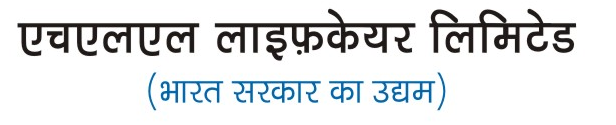 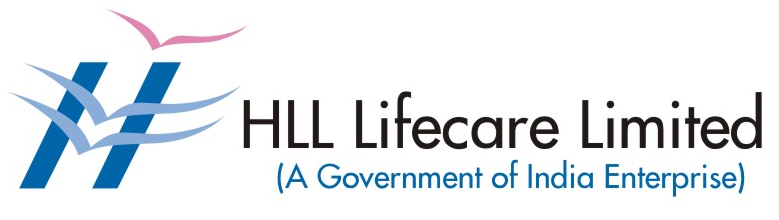 